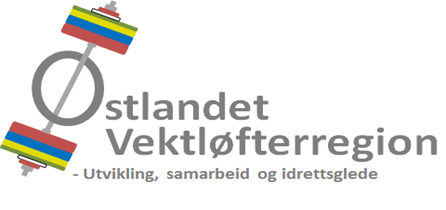 Til klubber tilsluttet Østlandet Vektløfterregion Invitasjon til Kick off regionstreningssamling hos IL Kraftsporti Skedsmohallen, lørdag 06. januar 2018. Vi ønsker velkommen til en regionstreningssamling i Skedsmohallen på Lillestrøm.Formålet er å sparke i gang sesongen 2018 med en spenstig treningssamling.Samlingen er åpen for aktive utøvere fra medlemsklubber i vår region.Program- 09.00-11.30	  Første økt- 11.30-12.30  Lunsj
- 12.30-15.30	  Andre økt
Instruksjon- Regionstrenerne Fredrik Kvist Gyllensten og Egon Vee-Haugen er instruktører.Påmelding- Deltakerne skal meldes på samlingen gjennom sine klubber.- Påmelding sendes samlet fra klubb til: h.m.arnesen@gmail.com.- Påmelding innen torsdag 28. desember 2017. Mat og reise- Samlingen, inkludert lunsj, er gratis for deltakere fra regionens medlemsklubber.- Regionen dekker ikke reisekostnader. Vel møtt til Kick off samling 2018 i Skedsmohallen!Med vennlig hilsenØstlandet VektløfterregionKristin HagsetStyremedlemVedlegg: Påmeldingsskjema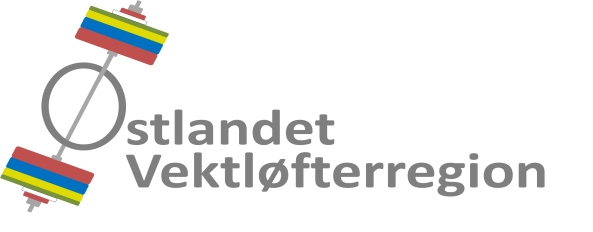 Kick off regionstreningssamling hos IL Kraftsport Skedsmohallen, Leiraveien 2, 2000 LillestrømLørdag 06. januar 2018Påmeldingsskjema- Deltakerne skal meldes på samlingen gjennom sine klubber.- Påmelding sendes samlet fra klubb til: h.m.arnesen@gmail.com- Påmeldingsfristen er torsdag 28. desember 2017.KontaktpersonE-postadresseKlubb Telefonnr.DeltakernavnFødsels
-datoAdresseE-postadresse